 PD » SOČA » KANAL                              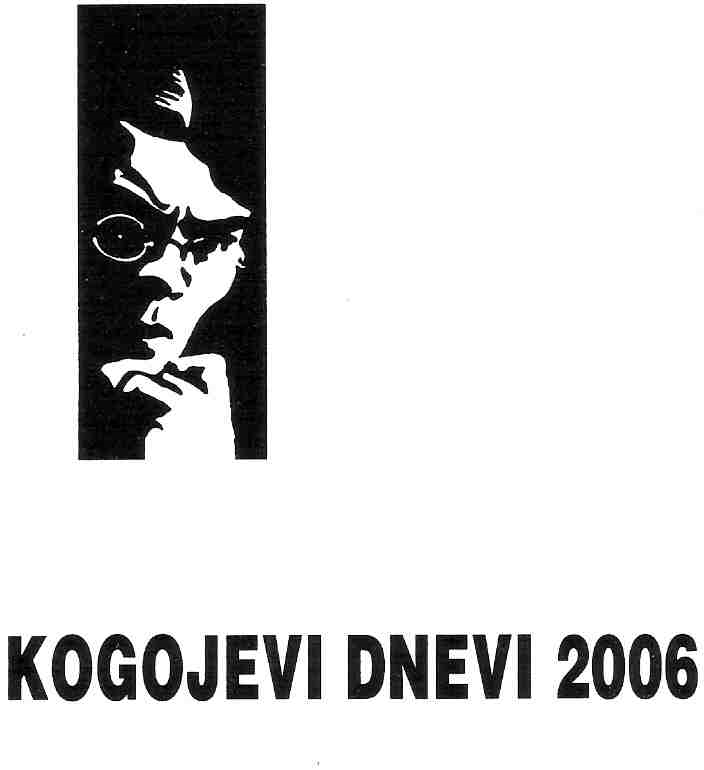 PROGRAM FESTIVALA KOGOJEVI DNEVI  2017Petek, 1.  september ob 19,30KanalSLOVESNO ODPRTJE FESTIVALANagovor:  ANDREJ MAFFI , kanalski župan Slavnostni govornik: ANTON  PERŠAK, minister za kulturo RSGalerija, ob  20,00 uriOdprtje razstave  slikarja ALBERTA SIRKA , kustosinja dr. VERENA KORSIČŽupnijska cerkev, ob 20,30 uriKoncert   -MePZ   ADORAMUSDirigent:  MARJAN  GRDADOLNIKProgram: M. Kogoj, A. Foerster, L. Mav, J. Arcadelt, F.Biebl, K.A. Arnesen, H.M. Gorecki, S. Rahmaninov, M. Grdadolnik, A.L. Weber, A. Pote,arr.R. Delgado, E. Ešenvalds, K. PahorPetek, 8.9.2017, Kanal ob Soči, ob 20,30 uriVečer poezije MAJE MUNIHRecitatorka: SAŠAMIHELČIČKoncert : DUO  CLARIPIANOTatjana Kaučič , klavirDušan Sodja, klarinetProgram: Andrej Makor: Histria et amor (I,II, III – 2016), Peter  Šavli: Oj deklica, povej mi to (2016),Tadeja Vulc: Oblaki so rudeči, Petelinček je zapieu (2016), Andrej Misson: Marija in Brodnik (Marija z Ogrskega gre (2016)Sreda 13.9.2017, Kanal, ob 20,30 uriDISONANCE- godalni kvatet- koncert posvečen v spomin maestru ANTONU NANUTUProgram:M. Kogoj, Andante za violino in klavir(z god.orkester priredil F. Avsenek), M. Gabrijelčič, Andante za godlni kvartet, D. Šostakovič, Godalni kvartet št. 8 v c-molu (Op.110)Petek, 15.9.2017, Kanal, 0b 20,30 uri GODALNI ANSAMBEL  »   CAMERATA » - koncert posvečen maestru ANTONU NANUTUDirigent: FRANC AVSENEKProgram: L.M. Škerjanc, Slovenska maša za bariton, klavir in godala, solist Matjaž Robavs – bariton, Marij Kogoj, Tri pesmi za glas in , klavir priredba za glas in godala Franc Avsenek – PRVA IZVEDBA , solistka, Sanja Zupanič, sopran, Sašo  Šantel, Koncert za violino in klavir op. 44, priredba za violino in godala Franc Avsenek – PRVA IZVEDBA, solistka, Monika Skalar, Gustav Mahler, Klavierquartet, prireba za dve harfi in godala Franc Avsenek – PRVA IZVEDBA, harfa I . solo, Sofia Ristič, harfa II . solo, Anja GabercPonedeljek, 18.9. 2017, Gorica, KCLB, Italija, ob 20,30 uri SLOVENSKI OKTET »VSO SVOJO LJUBEZEN TI DAJEM«Umetniški vodja: JOŽE VIDICProgram; Janko Ravnik, Zorko Prelovec, Rado Simoniti, Samo Hubad, Ubald Vrabec, Janko Slimšek, Walter lo Nigro, Tomaž Habe, Žiga Stanič, Uroš Krek, Katarina Pustinek Rakar,  Andrej Makor, Danilo Švara, Ambrož Čopi, Pavle Merku, Valens Vodušek,Rudi Bučar – PRVA IZVEDBAPetek, 22.9.2017, Kanal, ob 20,30 uri ALEXANDER GADJIJEV- klavirProgram: R. Schumann, J.S. Bach,S. ProkofjevTorek, 26.9.2017, ob 18,00 uriNova Gorica, glasbena šola, velika dvorana, ob 18,00 uriKOMORNI GODALNI ORKESTER AKADEMIJE  ZA GLASBO LJUBLJANAProgram: V. Atanasovski, T. Slokar, W.A. Mozart, E.GriegNedelja, 8.10.2017, ob 15.00Bardo - Benečija, ItalijaTROBILNI ANSAMBEL  SLOVENSKE FILHARMONIJEProgram:  J.S. Bach, A. boysen, J.F. Michel, T. Habe, J. Parker, S. in V. Avsenik, J. ŽitnikSobota, 14.10.2017, Nova Gorica, Kulturni dom ob 20,15 uriSIMFONIČNI ORKESTER SLOVENSKE FILHARMONIJE – koncert v spomin na maestra   ANTONA NANUTADirigent: BORUT SMREKARMilan Kolb, violaAleksandar Milošev, violaProgram: P. Mihelčič, W.A. Mozart, L.von BeethovenPetek, 20.10.2017, ob 12,30 uriŽUPNIJSKA DVORANA KANAL»MLADI ZA MLADE«, nastop najboljših  in nagrajenih učencev  GLASBENE ŠOLE TOLMINSreda, 25.10.2017 ob 20,30Trst Kulturni domGlasbena matica v sodelovanju s Stalnim slovenskim gledališčemAnsambel saksofonov v sodelovanju s studiem za tolkana – Akademija za glasboProgram: T. Alla, J. Golob, I. Stravinski                                                                                                   PD  »SOČA«